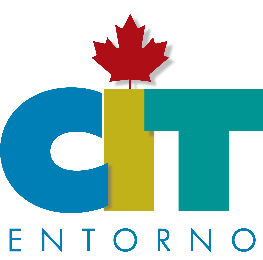 Chetumal4 noches / 5 días
Itinerario
Día 1. Llegada al Aeropuerto de ChetumalDía 2. Pasadía en el exclusivo eco resort Rancho Encantado frente a la laguna de Bacalar, con paseo en lancha por la Laguna de Bacalar pasando por cenotes hasta el canal de los piratas, con agua y verduras (crudites) incluido, con $400 pesos de crédito para alimentos canjeable en el restaurante, acceso a las áreas públicas del hotel que incluyen muelle, restaurante, kayaks y paddleboard. Día 3. Salida a Mahahual para disfrutar de las mejores playas del lugar, acceso a club de playa con palapa reservada. Experiencia de la miel melipona en el regreso a Chetumal visitando una familia maya.Día 4. Visita guiada al sitio arqueológico de KohunlichDía 5. Salida al Aeropuerto de Chetumal.Nota: La visita a Kohunlich depende del INAH, de momento no está abierto, para septiembre debe estar ya disponible en caso de que no lo este se hará ese día un city tour por Chetumal con parada para almorzar frente al mar en Calderitas.
Incluye: 4 noches de hospedaje en Fiesta Inn Chetumal con desayunoTraslados terrestresTodas las entradas y actividades del itinerarioServicio de transportación en privado en taxi turísticoTodos los servicios con medidas de prevención y sanitización, gel antibacterial en el vehículo.Traslados redondos de aeropuerto en servicio colectivo con distancia social.
Precio por las dos personas: 17,275 SIN DesayunoPrecio por las dos personas: 21,180 CON DESAYUNO
Se requiere uso de cubrebocas requerido durante los servicios de transportePRECIOS SUJETOS A CAMBIO SIN PREVIO AVISO Y SUJETOS A DISPONIBILIDAD